Publicado en  el 01/09/2016 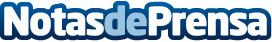 Lo bueno y lo malo del parquetHay que tener en cuenta que la elección del pavimento para un nuevo hogar, o durante una reforma, es muy imporantante, pues puede resultar una gran inversión
Datos de contacto:Nota de prensa publicada en: https://www.notasdeprensa.es/lo-bueno-y-lo-malo-del-parquet Categorias: Interiorismo Construcción y Materiales http://www.notasdeprensa.es